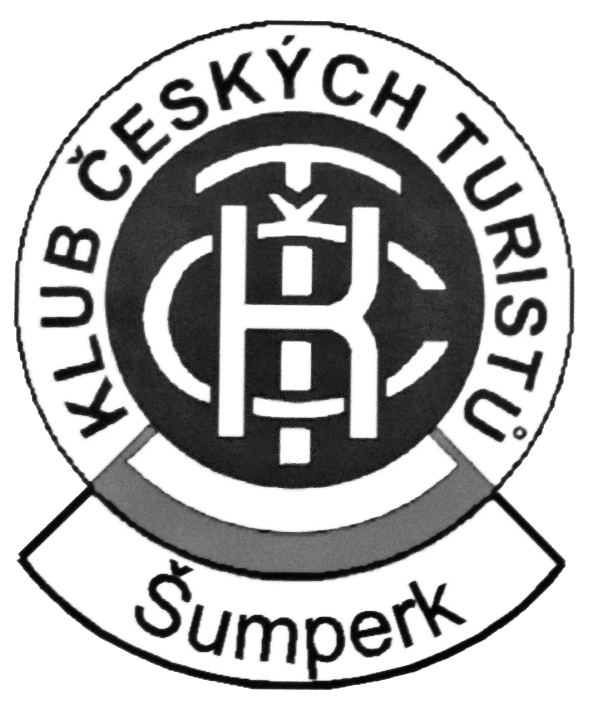 Zájezd do Jizerských Hor 18.9. – 22.9.2024Odjezd: zast. MHD 2 Šumavská – křižovatka Temenická 6.oo hod., nám. Republiky – u potoka 6.10 hod., parkoviště u nádraží naproti Penny  v 6.15.Předběžný program:  Vycházka po Severní stezce Via Czechia – Jizerskohorskými bučinami k poutnímu místu v Hejnicích. V dalších dnech navštívíme nejhezčí skalní vyhlídky Jizerských hor, vystoupáme na nejvyšší horu české části Jizerských hor – Smrk 1124m a navštívíme polské horské lázně Swieradow Zdroj.Program upřesníme po průzkumu. Ubytování a polopenze : pension Protěž v lázních Libverda.cena: členové KČT: 4.300, ostatní 4.600Přihlášky spolu se zálohou 2.000,- Kč:Pondělí 19.února v klubovně, v sobotu 25.února v cíli Šumperské zimní 50, nebo po předchozí dohodě. Vedoucí: Zdeňka Daňková tel.774 664 647, František Ondráček tel. 739 097 236